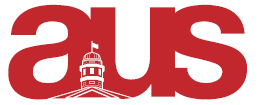 Report of SUMS, AUS Council (February 8 2017)Held a LaTeX tutorialPurchased new couches, chalk and chairs for the SUMS lounge.Had free bagels in the SUMS lounge, great turnout.Planning a Q&A Gradschool/NSERC jointly with professors from the mathematics departmentPlanning a career fair even jointly with the McGill Actuarial Society.(Next meeting is February 13th Burnside room 1028)Respectfully Submitted,Name:  Paul ShannonPosition: VP-External Arts